Il giorno ….… del mese di ............………. dell'anno ......….., alle ore .........., nell’aula ….........…della Scuola Secondaria di I grado dell'Istituto Omnicomprensivo “Luigi Pirandello” si è riunita la sottocommissione per gli esami di idoneità alla classe ………../preliminari per l’ammissione agli Esami di Stato di primo ciclo di istruzione, costituita, oltre che dal Presidente, Prof./ssa…………………………………………… dai seguenti docenti ………………….....…………………………..........................................................................................................................………………………………………………………………….…………………………………………………………………………………………………………………………..., al fine di procedere alle operazioni relative all’espletamento delle prove scritte.Il/La Presidente, in collaborazione con gli altri componenti della sottocommissione ha constatato la presenza del candidato e ha assegnato il posto ritenuto più conveniente per rendere sicura e facile la vigilanza durante lo svolgimento della prova. Vengono ricordate al candidato le norme vigenti che regolano lo svolgimento delle prove scritte d'esame; viene inoltre comunicato che è autorizzato l'utilizzo dei seguenti sussidi:…………………………………………………………………………………………………………………………………………All’appello risulta presente il candidato sottoelencato:………………………………………….Vengono distribuiti al candidato n°….. fogli di carta formato protocollo contrassegnati dalla firma di uno dei componenti della sottocommissione esaminatrice.Viene inoltre consegnata copia /dettato /copiato alla lavagna il testo della prova e comunicato che la durata prevista è di n°…… ore, per cui il termine utile per la presentazione degli elaborati scade alle ore ......... Copia della prova è allegata al presente verbale. La prova ha avuto inizio alle ore ………. e durante lo svolgimento della stessa nessuno è stato più ammesso in classe.Prestano assistenza agli esami: - dalle ore .... alle  ore  ....  i  proff ....................................................................... - dalle ore .... alle  ore  ....  i  proff ....................................................................... - dalle ore .... alle  ore  ....  i  proff ....................................................................... - dalle ore .... alle  ore  ....  i  proff ....................................................................... Durante lo svolgimento della prova non si rilevano contravvenzioni alle norme che disciplinano gli esami o episodi che ne turbino il regolare andamento. (Oppure)Durante lo svolgimento della prova si verifica quanto segue ……………………………………………………………………………………………………………….. e i componenti della Commissione assumono i seguenti provvedimenti ………………………………………………………………………………………………………………..Espletata la prova, i professori assistenti ritirano il lavoro apponendovi la firma e l’ora di consegna e fanno via via firmare il candidati su un apposito foglio, accanto all'indicazione dell'ora di consegna. I professori assistenti dichiarano che per tutto il periodo della prova  l’alunno non è mai stato lasciato solo ed è stato sempre attentamente vigilato. L’elaborato consegnato dal candidato viene chiuso in una busta sulla quale tutti i componenti della Commissione presenti appongono la propria firma.Letto, approvato e sottoscritto il presente verbale, le operazioni si concludono alle ore .....               IL VERBALIZZANTE GLI ALTRI COMMISSARI ASSISTENTIELENCO DEI CANDIDATI PRESENTI ALLA PROVA D’ESAMEIl Presidente								…………………………………….			 				I Docenti assistentii proff....................................................................... i proff....................................................................... i proff....................................................................... Lampedusa, lì…………………………….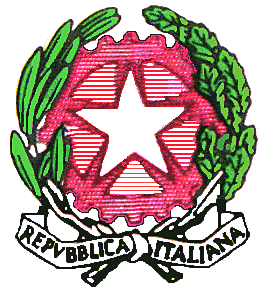 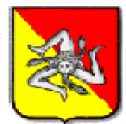 ISTITUTO OMNICOMPRENSIVO “L. PIRANDELLO”SCUOLA INFANZIA, PRIMARIA, SECONDARIA DI 1° E 2° GRADOVIA ENNA n°  7 -  Tel. 0922/970439C.F. 80006700845   C.M. AGIC81000E-92010-LAMPEDUSA E LINOSA (AG)ANNO SCOLASTICO 2020 / 2021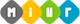 VERBALE N.ESAMI IDONEITA’SCUOLA …………………….CLASSE …………………….ALUNNO ………………………………..PROVA SCRITTA DI_______________________________________________________N°COGNOME E NOMEN° FOGLI AGGIUNTIVI ORA DI CONSEGNAFIRMA DEI CANDIDATI